Publicado en  el 17/12/2013 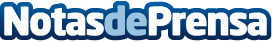 Galicia aforrará máis de 550 millóns ata o ano 2020 grazas ás medidas de eficiencia enerxética impulsadas pola Xunta O Conselleiro de Economía e Industria, Francisco Conde, destacou hoxe, durante a inauguración dunha xornada de aforro e eficiencia enerxética na industria, o esforzo continuado da Xunta a prol da construción dun modelo social, económico e enerxético sustentable, baseado na calidade e na eficiencia. Datos de contacto:Xunta de GaliciaNota de prensa publicada en: https://www.notasdeprensa.es/galicia-aforrara-mais-de-550-millons-ata-o-ano_1 Categorias: Galicia http://www.notasdeprensa.es